об ограничениях, запретах, требованиях к служебному поведению и предупреждению коррупционных правонарушений, связанных с прохождением федеральной государственной гражданской службы в Министерстве культуры Российской Федерации и его территориальных органахМосква, 2017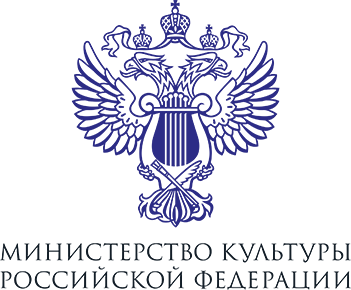   					       Отдел профилактики коррупционных правонарушений и контроля					                               Департамента контроля и кадров Минкультуры России                                                                                         125993 ГСП-3, Москва, Малый Гнездниковский пер., д. 7/6, стр. 1, 2.                                                                                                      125009, Москва, Леонтьевский пер., д.7, стр. 1В.СодержаниеВведение.Специфика государственной службы Российской Федерации как профессиональной деятельности граждан Российской Федерации по обеспечению исполнения полномочий государственных органов и лиц, замещающих должности, устанавливаемые для непосредственного исполнения полномочий государственных органов, предопределяет особый правовой статус государственных служащих Российской Федерации.Регламентируя правовое положение государственных служащих Российской Федерации, порядок поступления и прохождения государственной службы Российской Федерации, государство вправе устанавливать в этой сфере и особые правила (требования), что обусловлено целью обеспечения поддержания высокого уровня осуществления государственной службы, задачами и принципами ее организации и функционирования, особенностями профессиональной деятельности лиц, исполняющих обязанности по государственной должности государственной службы Российской Федерации.В соответствии с пунктом 11 части 1 статьи 15 Федерального закона                  от 27 июля 2004 г. № 79-ФЗ (ред. от 01.07.2017) «О государственной гражданской службе Российской Федерации» (далее – Федеральный закон № 79-ФЗ) государственный гражданский служащий Российской Федерации (далее – гражданский служащий) обязан соблюдать ограничения, выполнять обязательства и требования к служебному поведению, не нарушать запреты, которые установлены указанным Федеральным законом № 79-ФЗ и другими федеральными законами, в частности Федеральными законами от 25 декабря 2008 г. № 273-ФЗ (ред. от 03.04.2017) «О противодействии коррупции», от 3 декабря 2012 г. № 230-ФЗ (ред. от 03.11.2015) «О контроле за соответствием расходов лиц, замещающих государственные должности, и иных лиц их доходам» и от 7 мая 2013 г. № 79-ФЗ (ред. от 28.12.2016) «О запрете отдельным категориям лиц открывать и иметь счета (вклады), хранить наличные денежные средства и ценности в иностранных банках, расположенных за пределами территории Российской Федерации, владеть и (или) пользоваться иностранными финансовыми инструментами» (далее – Федеральный закон № 273-ФЗ, Федеральный закон № 230-ФЗ, Федеральный закон от 07.05.2013 № 79-ФЗ).2. Основные понятия, используемые в сферепротиводействия коррупцииКоррупция: злоупотребление служебным положением, дача взятки, получение взятки, злоупотребление полномочиями, коммерческий подкуп либо иное незаконное использование физическим лицом своего должностного положения вопреки законным интересам общества и государства в целях получения выгоды в виде денег, ценностей, иного имущества или услуг имущественного характера, иных имущественных прав для себя или для третьих лиц либо незаконное предоставление такой выгоды указанному лицу другими физическими лицами;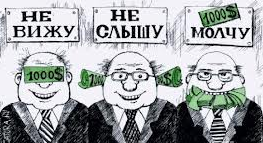 Противодействие коррупции – деятельность федеральных органов государственной власти, органов государственной власти субъектов Российской Федерации, органов местного самоуправления, институтов гражданского общества, организаций и физических лиц в пределах их полномочий:а) по предупреждению коррупции, в том числе по выявлению и последующему устранению причин коррупции (профилактика коррупции);б) по выявлению, предупреждению, пресечению, раскрытию и расследованию коррупционных правонарушений (борьба с коррупцией);в) по минимизации и (или) ликвидации последствий коррупционных правонарушений.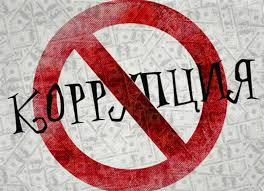 Функции государственного, муниципального (административного) управления организацией – полномочия государственного или муниципального служащего принимать обязательные для исполнения решения по кадровым, организационно-техническим, финансовым, материально-техническим или иным вопросам в отношении данной организации, в том числе решения, связанные с выдачей разрешений (лицензий) на осуществление определенного вида деятельности и (или) отдельных действий данной организацией, либо готовить проекты таких решений. Конфликт интересов - это ситуация, при которой личная заинтересованность (прямая или косвенная) лица, замещающего должность, замещение которой предусматривает обязанность принимать меры по предотвращению и урегулированию конфликта интересов, влияет или может повлиять на надлежащее, объективное и беспристрастное исполнение им должностных (служебных) обязанностей (осуществление полномочий). Личная заинтересованность - возможность получения доходов в виде денег, иного имущества, в том числе имущественных прав, услуг имущественного характера, результатов выполненных работ или каких-либо выгод (преимуществ) лицом, замещающим должность, замещение которой предусматривает обязанность принимать меры по предотвращению и урегулированию конфликта интересов, и (или) состоящими с ним в близком родстве или свойстве лицами (родителями, супругами, детьми, братьями, сестрами, а также братьями, сестрами, родителями, детьми супругов и супругами детей), гражданами или организациями, с которыми лицо, замещающее должность, замещение которой предусматривает обязанность принимать меры по предотвращению и урегулированию конфликта интересов, и (или) лица, состоящие с ним в близком родстве или свойстве, связаны имущественными, корпоративными или иными близкими отношениями.3. Ограничения, запреты и обязанности, гражданских служащих Минкультуры РФ и его территориальных органов4. Ответственность за несоблюдение предусмотренных ограничений и запретовЛица, виновные в нарушении законодательства Российской Федерации о государственной гражданской службе Российской Федерации, привлекаются к ответственности в порядке, установленном Федеральным законом № 79-ФЗ и другими федеральными законами (статья 68 Федерального закона № 79-ФЗ).Кроме того, в соответствии со статьей 13 Федерального закона № 273-ФЗ граждане Российской Федерации, иностранные граждане и лица без гражданства за совершение коррупционных правонарушений несут уголовную, административную, гражданско-правовую и дисциплинарную ответственность в соответствии с законодательством Российской Федерации. Физическое лицо, совершившее коррупционное правонарушение, по решению суда может быть лишено в соответствии с законодательством Российской Федерации права занимать определенные должности государственной и муниципальной службы.Уголовная ответственность за преступления коррупционной направленностиНормативным правовым актом, устанавливающим уголовную ответственность, является Уголовный кодекс Российской Федерации. 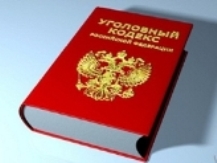 Перечень коррупционных преступлений Уголовным кодексом Российской Федерации прямо не устанавливается.К преступлениям коррупционной направленности относятся противоправные деяния связанные с злоупотреблением служебным положением, дачей взятки, получением взятки, злоупотреблением полномочиями, коммерческий подкуп либо иным незаконным использованием физическим лицом своего должностного положения вопреки законным интересам общества и государства в целях получения выгоды в виде денег, ценностей, иного имущества или услуг имущественного характера, иных имущественных прав для себя или для третьих лиц либо незаконное предоставление такой выгоды указанному лицу другими физическими лицами, а также совершение вышеуказанных деяний от имени или в интересах юридического лица.Так, например, в соответствии с Указанием Генпрокуратуры России № 744-11 и МВД России № 3 от 31.12.2014 «О введении в действие перечней статей Уголовного кодекса Российской Федерации, используемых при формировании статистической отчетности», к преступлениям коррупционной направленности относятся:Мошенничество (статья 159)Присвоение или растрата (статья 160) Злоупотребление полномочиями (статья 201)Коммерческий подкуп (статья 204)Злоупотребление должностными полномочиями (статья 285)Нецелевое расходование бюджетных средств (статья 285.1)Нецелевое расходование средств государственных внебюджетных фондов 
(статья 285.2)Внесение в единые государственные реестры заведомо недостоверных сведений (статья 285.3)Превышение должностных полномочий (статья 286)Незаконное участие в предпринимательской деятельности (статья 289)Получение взятки (статья 290)Дача взятки (статья 291)Посредничество во взяточничестве (статья 291.1)Служебный подлог (статья 292)Подкуп или принуждение к даче показаний или уклонению от дачи показаний либо к неправильному переводу (статья 309) и другие.За преступления коррупционной направленности Уголовным кодексом Российской Федерации предусмотрены следующие виды наказаний:штраф;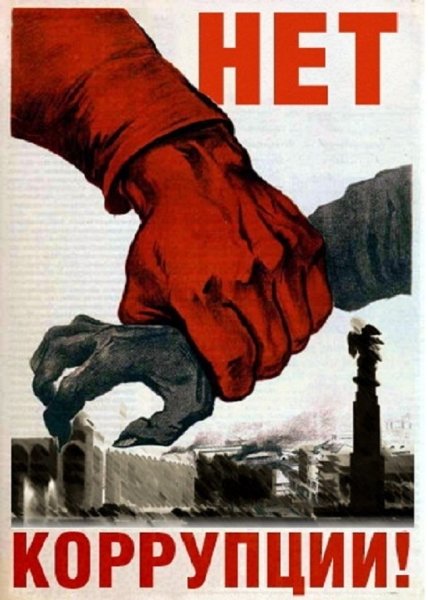 лишение права занимать определенные должности или заниматься определенной деятельностью;обязательные работы;исправительные работы;принудительные работы;ограничение свободы;лишение свободы на определенный срок.Административная ответственность за коррупционные правонарушенияНормативным правовым актом, устанавливающим административную ответственность, является Кодекс Российской Федерации об административных правонарушениях (далее - КоАП).Кодекс Российской Федерации об административных правонарушениях содержит более 20 составов административных правонарушений коррупционного характера, среди которых можно выделить такие, как: статья 5.16 «Подкуп избирателей, участников референдума либо осуществление в период избирательной кампании, кампании референдума благотворительной деятельности с нарушением законодательства о выборах и референдумах»статья 5.20 «Незаконное финансирование избирательной кампании, кампании референдума, оказание запрещенной законом материальной поддержки, связанные с проведением выборов, референдума, выполнение работ, оказание услуг, реализация товаров бесплатно или по необоснованно заниженным (завышенным) расценкам»статья 5.45 «Использование преимуществ должностного или служебного положения в период избирательной кампании, кампании референдума»статья 5.47 «Сбор подписей избирателей, участников референдума в запрещенных местах, а также сбор подписей лицами, которым участие в этом запрещено федеральным законом»статья 5.50 «Нарушение правил перечисления средств, внесенных в избирательный фонд, фонд референдума»статья 7.27 «Мелкое хищение» (в случае совершения соответствующего действия путем присвоения или растраты)статья 7.30 «Нарушение порядка размещения заказа на поставки товаров, выполнение работ, оказание услуг для нужд заказчиков»статья 14.9 «Ограничение конкуренции органами власти, органами местного самоуправления»статья 19.28 «Незаконное вознаграждение от имени юридического лица»статья 19.29 «Незаконное привлечение к трудовой деятельности государственного служащего (бывшего государственного служащего)» и другие.За совершение административные правонарушения коррупционной направленности могут устанавливаться и применяться следующие административные наказания:административный штраф;административный арест;дисквалификация.Гражданско-правовая ответственность за коррупционные правонарушенияЕсли совершенным коррупционным правонарушением (уголовного, административного, дисциплинарного характера) причиняется имущественный ущерб, то возникают деликтные обязательства (обязательства вследствие причинения вреда) Согласно ст. 1069 Гражданского кодекса Российской Федерации вред, причиненный гражданину или юридическому лицу в результате незаконных действий (бездействия) государственных органов, органов местного самоуправления либо должностных лиц этих органов подлежит возмещению. Вред возмещается за счет соответственно казны Российской Федерации, субъекта Российской Федерации или муниципального образования. Российская Федерация, субъект Федерации, муниципальное образование, возместившее вред, причиненный работником при исполнении им служебных обязанностей, имеют право обратного требования (регресса) к этому лицу в размере выплаченного возмещения (статья 1081 Гражданского кодекса Российской Федерации).Кроме того, статья 575 Гражданского кодекса Российской Федерации содержит запрет на дарение, за исключением обычных подарков, стоимость которых не превышает 3000 рублей, лицам, замещающим государственные должности Российской Федерации, государственные должности субъектов Российской Федерации, муниципальные должности, государственным служащим, муниципальным служащим, служащим Банка России в связи с их должностным положением или в связи с исполнением ими служебных обязанностей.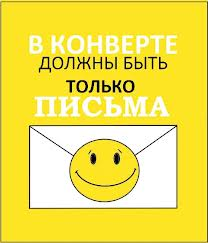 Подарки, которые получены лицами, замещающими государственные должности Российской Федерации, государственные должности субъектов Российской Федерации, муниципальные должности, государственными служащими, муниципальными служащими, служащими Банка России и стоимость которых превышает три тысячи рублей, признаются соответственно федеральной собственностью, собственностью субъекта Российской Федерации или муниципальной собственностью и передаются служащим по акту в орган, в котором указанное лицо замещает должность.Дисциплинарная ответственность за коррупционные правонарушенияЭто нарушения законодательных запретов, требований и ограничений, установленных для государственных служащих и работников в целях предупреждения коррупции, которые являются основанием для применения дисциплинарных взысканий или увольнения в связи с утратой доверия.За несоблюдение гражданским служащим ограничений и запретов, требований о предотвращении или об урегулировании конфликта интересов и неисполнение обязанностей, установленных в целях противодействия коррупции Федеральными законами от 27.07.2004 № 79-ФЗ «О государственной гражданской службе Российской Федерации», от 25.12.2008 № 273-ФЗ «О противодействии коррупции» и другими федеральными законами, налагаются следующие взыскания:замечание;выговор;предупреждение о неполном должностном соответствии;увольнение в связи с утратой доверия.Так, статьей 59.1 Федерального закона № 79-ФЗ, за несоблюдение гражданским служащим ограничений и запретов, требований о предотвращении или об урегулировании конфликта интересов и неисполнение обязанностей, установленных в целях противодействия коррупции Федеральным законом № 79-ФЗ, Федеральным законом № 273-ФЗ и другими федеральными законами, налагаются следующие взыскания:1) замечание;2) выговор;3) предупреждение о неполном должностном соответствии.Статьей 59.2 Федерального закона № 79-ФЗ предусмотрено, что гражданский служащий подлежит увольнению в связи с утратой доверия в случае:1) непринятия гражданским служащим мер по предотвращению и (или) урегулированию конфликта интересов, стороной которого он является;2) непредставления гражданским служащим сведений о своих доходах, расходах, об имуществе и обязательствах имущественного характера, а также о доходах, расходах, об имуществе и обязательствах имущественного характера своих супруги (супруга) и несовершеннолетних детей либо представления заведомо недостоверных или неполных сведений;3) участия гражданского служащего на платной основе в деятельности органа управления коммерческой организацией, за исключением случаев, установленных федеральным законом;4) осуществления гражданским служащим предпринимательской деятельности;5) вхождения гражданского служащего в состав органов управления, попечительских или наблюдательных советов, иных органов иностранных некоммерческих неправительственных организаций и действующих на территории Российской Федерации их структурных подразделений, если иное не предусмотрено международным договором Российской Федерации или законодательством Российской Федерации;6) нарушения гражданским служащим, его супругой (супругом) и несовершеннолетними детьми запрета открывать и иметь счета (вклады), хранить наличные денежные средства и ценности в иностранных банках, расположенных за пределами территории Российской Федерации, владеть и (или) пользоваться иностранными финансовыми инструментами.Статьей 59.3 Федерального закона № 79-ФЗ предусмотрен следующий порядок применения взысканий за коррупционные правонарушения:1. Взыскания, предусмотренные статьями 59.1 и 59.2 Федерального закона 
№ 79-ФЗ, применяются представителем нанимателя на основании доклада о результатах проверки, проведенной подразделением кадровой службы соответствующего государственного органа по профилактике коррупционных и иных правонарушений, а в случае, если доклад о результатах проверки направлялся в комиссию по урегулированию конфликтов интересов, - и на основании рекомендации указанной комиссии.2. При применении взысканий, предусмотренных статьями 59.1 и 59.2 Федерального закона № 79-ФЗ, учитываются характер совершенного гражданским служащим коррупционного правонарушения, его тяжесть, обстоятельства, при которых оно совершено, соблюдение гражданским служащим других ограничений и запретов, требований о предотвращении или об урегулировании конфликта интересов и исполнение им обязанностей, установленных в целях противодействия коррупции, а также предшествующие результаты исполнения гражданским служащим своих должностных обязанностей.3. Взыскания, предусмотренные статьями 59.1 и 59.2 Федерального закона 
№ 79-ФЗ, применяются не позднее одного месяца со дня поступления информации о совершении гражданским служащим коррупционного правонарушения, не считая периода временной нетрудоспособности гражданского служащего, пребывания его в отпуске, других случаев его отсутствия на службе по уважительным причинам, а также времени проведения проверки и рассмотрения ее материалов комиссией по урегулированию конфликтов интересов. При этом взыскание должно быть применено не позднее шести месяцев со дня поступления информации о совершении коррупционного правонарушения.3.1. Взыскание в виде замечания может быть применено к гражданскому служащему при малозначительности совершенного им коррупционного правонарушения на основании рекомендации комиссии по урегулированию конфликтов интересов.4. В акте о применении к гражданскому служащему взыскания в случае совершения им коррупционного правонарушения в качестве основания применения взыскания указывается статья 59.1 или 59.2 Федерального закона № 79-ФЗ.5. Копия акта о применении к гражданскому служащему взыскания с указанием коррупционного правонарушения и нормативных правовых актов, положения которых им нарушены, или об отказе в применении к гражданскому служащему такого взыскания с указанием мотивов вручается гражданскому служащему под расписку в течение пяти дней со дня издания соответствующего акта.6. Гражданский служащий вправе обжаловать взыскание в письменной форме в комиссию государственного органа по служебным спорам или в суд.7. Если в течение одного года со дня применения взыскания гражданский служащий не был подвергнут дисциплинарному взысканию, предусмотренному пунктом 1, 2 или 3 части 1 статьи 57 Федерального закона № 79-ФЗ, или взысканию, предусмотренному пунктом 1, 2 или 3 статьи 59.1 Федерального закона № 79-ФЗ, он считается не имеющим взыскания.6. Рекомендации по правилам поведения в ситуации коррупционной направленности1. Введение. 32. Основные понятия, используемые в сфере противодействия коррупции.43.Ограничения, запреты и обязанности, гражданских служащих Министерства культуры Российской Федерации и его территориальных органов.64.Ответственность за несоблюдение предусмотренных ограничений и запретов.265.Информационные таблицы по основным обязанностям гражданских служащих, а также по ограничениям и запретам, связанным с гражданской службой.326.Рекомендации по правилам поведения в ситуации
 коррупционной направленности.35Содержание запрета/ограничения/обязанностиОснованиеНеобходимые действия Представление сведений о доходах, об имуществе и обязательствах имущественного характераПредставление сведений о доходах, об имуществе и обязательствах имущественного характераПредставление сведений о доходах, об имуществе и обязательствах имущественного характераГосударственный служащий обязан ежегодно представлять представителю нанимателя сведения о своих доходах, расходах, об имуществе и обязательствах имущественного характера, а также о доходах, расходах, об имуществе и обязательствах имущественного характера супруга (супруги) и несовершеннолетних детей (далее соответственно – сведения о доходах, члены семьи). Перечни должностей, на которые распространяется данная обязанность, утверждены Указом Президента Российской Федерации от 18.05.2009 № 557 и приказом Минкультуры России от 29.12.2015 № 3430 (ред. от 20.02.2017).ч.1 ст.20 и п.9 ч.1 ст.15 Федерального закона 
№ 79-ФЗ;ч.1 ст.8 Федерального закона № 273-Ф3; Указ Президента Российской Федерации от 18.05.2009 № 557;Указ Президента Российской Федерации от 18.05.2009 № 559;приказ Минкультуры России от 09.09.2015               № 2389 (ред. от 15.11.2016);приказ Минкультуры России от 29.12.2015 № 3430 (ред. от 20.02.2017).Представить в Департамент контроля  и кадров Минкультуры России не позднее 
30 апреля года, следующего за отчетным, сведения о доходах на себя и членов своей семьи по форме, утвержденной Указом Президента Российской Федерации от 23.06.2014 г. № 460.Лица, замещающие (занимающие) должности федеральной государственной гражданской службы Министерства культуры Российской Федерации:- Помощник Министра;- Советник Министра;- Директор Департамента;- Заместитель директора Департамента;- Заместитель директора Департамента - главный бухгалтер;- Заместитель директора Департамента - начальник отдела;- Начальник отдела защиты государственной тайны и мобилизационной подготовки;- Заместитель начальника отдела защиты государственной тайны и мобилизационной подготовки,имеющие недвижимое имущество за пределами территории Российской Федерации при представлении сведений о доходах указывают сведения о принадлежащем им, их супругам и несовершеннолетним детям недвижимом имуществе, находящемся за пределами территории Российской Федерации, об источниках получения средств, за счет которых приобретено указанное имущество, о своих обязательствах имущественного характера за пределами территории Российской Федерации, а также сведения о таких обязательствах своих супруг (супругов) и несовершеннолетних детей.ч.1 ст.4 Федерального закона от 07.05.2013 
№ 79-ФЗ «О запрете отдельным категориям лиц открывать и иметь счета (вклады), хранить наличные денежные средства и ценности в иностранных банках, расположенных за пределами территории Российской Федерации, владеть и (или) пользоваться иностранными финансовыми инструментами»;приказ Минкультуры России от 11.08.2015 № 2180 (ред. от 11.11.2015).При представлении сведений о доходах необходимо указать в разделе 3.1. Справки о доходах (столбец 6) наименование и реквизиты документа, являющегося законным основанием для возникновения права собственности, а также в случаях, предусмотренных частью 1 статьи 4 Федерального закона от 07.05.2013 № 79-ФЗ, источник получения средств, за счет которых приобретено имущество. Также при необходимости указать информацию в разделе 6.2 Справки о доходах о своих обязательствах имущественного характера за пределами территории Российской Федерации, а также сведения о таких обязательствах своих супруг (супругов) и несовершеннолетних детей.В случае невозможности представления сведений о доходах на супруга (супругу) и (или) несовершеннолетних детей гражданский служащий обязан уведомить об этом. Данный факт подлежит рассмотрению на Комиссии Министерства культуры Российской Федерации по соблюдению требований к служебному поведению федеральных государственных гражданских служащих, лиц, замещающих отдельные должности в территориальных органах и подведомственных федеральных агентствах, и лиц, замещающих отдельные должности в организациях, создаваемых для выполнения задач, поставленных перед Министерством культуры Российской Федерации, и урегулированию конфликта интересов.п.9 Положения, утвержденного Указом Президента Российской Федерации от 18.05.2009 № 559;абз.3 пп. «б» п.16 приказ Минкультуры России от 08.05.2014 № 801 (ред. от 20.02.2016).Подать в срок не позднее 30 апреля года, следующего за отчетным в Департамент контроля кадров Минкультуры России заявление о невозможности представить сведения о доходах на супруга (супругу) и (или) несовершеннолетних детей.Представление сведений о расходахПредставление сведений о расходахПредставление сведений о расходахГражданский служащий, представляющий сведения о доходах, обязан представлять сведения о своих расходах, а также о расходах своих супруги (супруга) и несовершеннолетних детей по каждой сделке по приобретению земельного участка, другого объекта недвижимости, транспортного средства, ценных бумаг, акций (долей участия, паев в уставных (складочных) капиталах организаций) совершенной им, супругом (супругой) и (или) несовершеннолетним ребенком в отчетном периоде, если общая сумма этих сделок превышает общий доход данного лица и его супруги (супруга) за три последних года, предшествующих отчетному периоду, и об источниках получения средств, за счет которых совершены сделки.ст.20.1 и п.9 ч.1 ст.15 Федерального закона 
№ 79-ФЗ;ст. 8.1 Федерального закона № 273-Ф3;ст.3 Федерального закона № 230-Ф3;Указ Президента Российской Федерации от 02.04.2013 № 310Определить разницу между суммой сделок и общим доходом гражданского служащего и супруги (супруга) за три года, предшествующих совершению сделок.Если общая сумма сделок превышает общий доход, то в Справке о доходах заполняется раздел 2 «Сведения о расходах» с приложением документов, подтверждающих сделку.Открытие (наличие) счетов (вкладов), хранение наличных денежных средств и ценностей в иностранных банках, расположенных за пределами территории Российской Федерации, владение и (или) пользование иностранными финансовыми инструментамиОткрытие (наличие) счетов (вкладов), хранение наличных денежных средств и ценностей в иностранных банках, расположенных за пределами территории Российской Федерации, владение и (или) пользование иностранными финансовыми инструментамиОткрытие (наличие) счетов (вкладов), хранение наличных денежных средств и ценностей в иностранных банках, расположенных за пределами территории Российской Федерации, владение и (или) пользование иностранными финансовыми инструментамиЗапрещается открывать и иметь счета (вклады), хранить наличные денежные средства и ценности в иностранных банках, расположенных за пределами территории Российской Федерации, владеть и (или) пользоваться иностранными финансовыми инструментами, лицами, замещающими (занимающими) должности федеральной государственной гражданской службы Министерства культуры Российской Федерации:- Помощник Министра;- Советник Министра;- Директор Департамента;- Заместитель директора Департамента;- Заместитель директора Департамента - главный бухгалтер;- Заместитель директора Департамента - начальник отдела;- Начальник отдела защиты государственной тайны и мобилизационной подготовки;- Заместитель начальника отдела защиты государственной тайны и мобилизационной подготовки.ч.1.1 ст.17 Федерального закона № 79-ФЗ; Федеральный закон от 07.05.2013 № 79-ФЗ 
«О запрете отдельным категориям лиц открывать и иметь счета (вклады), хранить наличные денежные средства и ценности в иностранных банках, расположенных за пределами территории Российской Федерации, владеть и (или) пользоваться иностранными финансовыми инструментами»;приказ Минкультуры России от 11.08.2015 № 2180 (ред. от 11.11.2015). Гражданин, претендующий на замещение указанных должностей, а в отдельных случаях его супруга (супруг) и несовершеннолетние дети обязаны в течение трех месяцев со дня замещения (занятия) гражданином одной из указанных должностей закрыть счета (вклады), прекратить хранение наличных денежных средств и ценностей в иностранных банках, расположенных за пределами территории Российской Федерации, и (или) осуществить отчуждение иностранных финансовых инструментов.Урегулирование конфликта интересовУрегулирование конфликта интересовУрегулирование конфликта интересовВ случае возникновения у гражданского служащего при исполнении должностных обязанностей личной заинтересованности, которая может привести к конфликту интересов, он обязан проинформировать об этом представителя нанимателя и непосредственного руководителя в письменной форме, а также принять меры по предотвращению такого конфликта.п.12 ч.1 ст.15 Федерального закона № 79-ФЗ;
ст. 11 Федерального закона № 273-Ф3;приказ Минкультуры России от 20.02.2016           № 437Гражданский служащий обязан в письменной форме уведомить представителя нанимателя и своего непосредственного начальника о возникшем конфликте интересов или о возможности его возникновения, как только ему станет об этом известно по форме и в порядке, предусмотренными приказом Минкультуры России от 20.02.2016 № 437.Представитель нанимателя, которому стало известно о возникновении у государственного служащего личной заинтересованности, которая приводит или может привести к конфликту интересов, обязан принять меры по предотвращению или урегулированию конфликта интересов.ч.4 ст.19 Федерального закона № 79-ФЗ;
ст.11 Федерального закона № 273-Ф3Меры по предотвращению или урегулированию конфликта интересов принимаются представителем нанимателя в зависимости от конкретных ситуаций, например, изменении должностного или служебного положения гражданского служащего, являющегося стороной конфликта интересов, вплоть до его отстранения от исполнения должностных (служебных) обязанностей в установленном порядке, и (или) в отказе его от выгоды, явившейся причиной возникновения конфликта интересов.Уведомление о склонении к коррупционным правонарушениямУведомление о склонении к коррупционным правонарушениямУведомление о склонении к коррупционным правонарушениямГражданский служащий обязан уведомлять представителя нанимателя (работодателя), органы прокуратуры или другие государственные органы обо всех случаях обращения к нему каких-либо лиц в целях склонения его к совершению коррупционных правонарушений.ст.9 Федерального закона № 273-Ф3;приказ Минкультуры России от 31.01.2017             № 95Уведомить представителя нанимателя (работодателя), органы прокуратуры или другие государственные органы обо всех случаях обращения к нему каких-либо лиц в целях склонения его к совершению коррупционных правонарушений.Уведомление о фактах обращения в целях склонения к совершению коррупционных правонарушений осуществляется гражданским служащим Минкультуры России, его территориальных органов в письменной форме по рекомендуемому образцу, незамедлительно, а если указанное предложение поступило вне служебного времени, незамедлительно при первой возможности, путем передачи уведомления:гражданскими служащими Министерства, руководителями его территориальных органов в структурное подразделение, ответственное за работу по профилактике коррупционных и иных правонарушений в Министерстве – Департамент контроля кадров Министерства;гражданскими служащими территориальных органов Министерства лицам (в подразделения), ответственным(ые) за работу по профилактике коррупционных и иных правонарушений в территориальных органах Министерства.Срок представления уведомления не может превышать 5 (пять) календарных дней со дня получения гражданским служащим Министерства, его территориальных органов предложения о совершении коррупционных правонарушений. Форма уведомления утверждена приказом Минкультуры России от 31.01.2017 № 95.Получение подарков, услуг, наград и иных благПолучение подарков, услуг, наград и иных благПолучение подарков, услуг, наград и иных благЗапрещается получать в связи с исполнением должностных обязанностей вознаграждения от физических и юридических лиц (подарки, денежное вознаграждение, ссуды, услуги, оплату развлечений, отдыха, транспортных расходов и иные вознаграждения). Гражданские служащие не вправе получать подарки от физических (юридических) лиц в связи с их должностным положением или исполнением ими служебных (должностных) обязанностей, за исключением подарков, полученных в связи с протокольными мероприятиями, служебными командировками и другими официальными мероприятиями, участие в которых связано с исполнением ими служебных (должностных) обязанностей.п.6 ч.1 ст.17 Федерального закона № 79-ФЗ;
постановление Правительства Российской Федерации от 09.01.2014 № 10Не принимать вознаграждения и подарки.Гражданские служащие обязаны уведомлять обо всех случаях получения подарка в связи с протокольными мероприятиями, служебными командировками и другими официальными мероприятиями, участие в которых связано с исполнением ими служебных (должностных) обязанностей, государственный (муниципальный) орган, фонд или иную организацию, в которых указанные лица проходят государственную (муниципальную) службу или осуществляют трудовую деятельность.п.6 ч.1 ст.17 Федерального закона № 79-ФЗ;
ст. 575 Гражданского кодекса Российской Федерации;постановление Правительства Российской Федерации от 09.01.2014 № 10;приказ Минкультуры России от 26.05.2016                № 1173.Представить в Департамент контроля и кадров Минкультуры России уведомление о получении подарка не позднее 3 рабочих дней со дня получения подарка.Форма уведомления и порядок его представления утверждены приказом Минкультуры России от 26.05.2016 № 1173.Запрещается принимать без письменного разрешения представителя нанимателя награды, почетные и специальные звания (за исключением научных званий) иностранных государств, международных организаций, а также политических партий, других общественных объединений и религиозных объединений, если должностные обязанности гражданского служащего входит взаимодействие с указанными организациями и объединениями. п.11 ч.1 ст.17 Федерального закона № 79-ФЗ
Необходимо получить письменное разрешение представителя нанимателя.Запрещается выезжать в связи с исполнением должностных обязанностей за пределы территории Российской Федерации за счет средств физических и юридических лиц, за исключением служебных командировок, осуществляемых в соответствии с законодательством Российской Федерации, по договоренности государственных органов Российской Федерации, государственных органов субъектов Российской Федерации или муниципальных органов с государственными или муниципальными органами иностранных государств, международными или иностранными организациями.п.7 ч.1 ст.17 Федерального закона № 79-ФЗ
Соблюдать установленный запрет.Выполнение иной работыВыполнение иной работыВыполнение иной работыЗапрещается заниматься предпринимательской деятельностью лично или через доверенных лиц, а также участвовать в управлении хозяйствующим субъектом (за исключением жилищного, жилищно-строительного, гаражного кооперативов, садоводческого, огороднического, дачного потребительских кооперативов, товарищества собственников недвижимости и профсоюза, зарегистрированного в установленном порядке), если иное не предусмотрено федеральными законами или если в порядке, установленном нормативным правовым актом Российской Федерации ему не поручено участвовать в управлении этой организацией.п.3 ч.1 ст.17 Федерального закона № 79-ФЗ
При назначении на должность государственной гражданской службы гражданин обязан представить в кадровую службу государственного органа документы, подтверждающие прекращение предпринимательской деятельности, отказ от участия в управлении хозяйствующим субъектом.Справочно.Абзацем 3 пункта 1 статьи 2 Гражданского кодекса Российской Федерации определено, что предпринимательской является самостоятельная, осуществляемая на свой риск деятельность, направленная на систематическое получение прибыли от пользования имуществом, продажи товаров, выполнения работ или оказания услуг лицами, зарегистрированными в этом качестве в установленном законом порядке.Запрещается быть поверенным или представителем по делам третьих лиц в государственном органе, в котором гражданский служащий замещает должность, за исключением случаев, установленных федеральным законом.п.5 ч.1 ст.17 Федерального закона № 79-ФЗ
Соблюдать установленный запрет.Запрещается входить в состав органов управления, попечительских или наблюдательных советов, иных органов иностранных некоммерческих неправительственных организаций и действующих на территории Российской Федерации их структурных подразделений, если иное не предусмотрено международным договором или законодательством Российской Федерации.п.16 ч.1 ст.17 Федерального закона № 79-ФЗ
Соблюдать установленный запрет.Запрещается заниматься без письменного разрешения представителя нанимателя оплачиваемой деятельностью, финансируемой исключительно за счет средств иностранных государств, международных и иностранных организаций, иностранных граждан и лиц без гражданства, если иное не предусмотрено международным договором или законодательством Российской Федерации.п.17 ч.1 ст.17 Федерального закона № 79-ФЗ
Гражданский служащий обязан предварительно в письменной форме запросить у представителя нанимателя разрешение на осуществлении данной деятельности.Гражданский служащий вправе с предварительным уведомлением представителя нанимателя выполнять иную оплачиваемую работу, если это не повлечет за собой конфликт интересов.ч.2 ст.14 Федерального закона № 79-ФЗ
Уведомить представителя нанимателя в письменном виде до начала выполнения иной оплачиваемой работы.Владение акциями и иными ценными бумагамиВладение акциями и иными ценными бумагамиВладение акциями и иными ценными бумагамиВ случае если, владение гражданским служащим приносящими доход ценными бумагами, акциями (долями участия в уставных капиталах организаций) приводит или может привести к конфликту интересов, он обязан передать принадлежащие ему указанные ценные бумаги в доверительное управление в соответствии с гражданским законодательством Российской Федерации.ч.2 ст.17 Федерального закона № 79-ФЗ;
ч.6 ст.11 Федерального закона № 273-Ф3Гражданский служащий самостоятельно оценивает возможность возникновения конфликта интересов и принимает решение о необходимости передачи принадлежащих ему ценных бумаг, акций (долей участия в уставных капиталах организаций) в доверительное управление либо обращается в Комиссии Министерства культуры Российской Федерации по соблюдению требований к служебному поведению федеральных государственных гражданских служащих, лиц, замещающих отдельные должности в территориальных органах и подведомственных федеральных агентствах, и лиц, замещающих отдельные должности в организациях, создаваемых для выполнения задач, поставленных перед Министерством культуры Российской Федерации, и урегулированию конфликта интересов в целях получения решения комиссии о необходимости передачи ценных бумаг, акций (долей участия в уставных капиталах организаций) в доверительное управление.Запрещено приобретать в случаях, установленных федеральным законом, ценные бумаги, по которым может быть получен доход.п.4 ч.1 ст.17 Федерального закона № 79-ФЗ
Справочно: Действующее федеральное законодательство не содержит конкретных случаев.  Вместе с тем обращаем внимание, что в соответствии с ч. 2 ст. 17 Федерального закона № 79-ФЗ и п. 6 ст. 11 Федерального закона от 25.12.2008 № 273-ФЗ "О противодействии коррупции", в случае если владение гражданским служащим приносящими доход ценными бумагами, акциями (долями участия в уставных капиталах организаций) может привести к конфликту интересов либо в целях предотвращения конфликта интересов, он обязан передать принадлежащие ему указанные ценные бумаги, акции (доли участия в уставных капиталах организаций) в доверительное управление в соответствии с гражданским законодательством Российской Федерации.Трудоустройство бывших гражданских служащихТрудоустройство бывших гражданских служащихТрудоустройство бывших гражданских служащихВ течение двух лет после увольнения с гражданской службы бывший гражданский служащий обязан получать согласие Комиссии Министерства культуры Российской Федерации по соблюдению требований к служебному поведению федеральных государственных гражданских служащих, лиц, замещающих отдельные должности в территориальных органах и подведомственных федеральных агентствах, и лиц, замещающих отдельные должности в организациях, создаваемых для выполнения задач, поставленных перед Министерством культуры Российской Федерации, и урегулированию конфликта интересов на осуществление работы на условиях трудового договора в организации и (или) выполнение работу на условиях гражданско-правового договора (гражданско-правовых договоров) в следующих случая:а) при осуществлении деятельности на условиях трудового договора:- при замещении должности гражданской службы бывший гражданский служащий был обязан представлять сведения о доходах, расходах;- отдельные функции государственного управления данной организацией входили в должностные (служебные) обязанности бывшего гражданского служащего;б) при осуществлении деятельности на условиях гражданско-правового договора (гражданско-правовых договоров):- при замещении должности гражданской службы бывший гражданский служащий был обязан представлять сведения о доходах, расходах;- отдельные функции государственного управления данной организацией входили в должностные (служебные) обязанности бывшего гражданского служащего;- стоимость работ, выполняемых на условиях гражданско-правового договора (гражданско-правовых договоров) в течение месяца более ста тысяч рублей.ч.3.1 ст.17 Федерального закона № 79-ФЗ;
ч.1 ст.12 Федерального закона № 273-Ф3;
ст.64.1 Трудового кодекса Российской Федерации;приказ Минкультуры России от 08.05.2014 № 801Обратиться в Комиссию Минкультуры России по соблюдению требований к служебному поведению федеральных государственных гражданских служащих и урегулированию конфликта интересов о даче согласия на замещение на условиях трудового договора должности в коммерческой или некоммерческой организации и (или) выполнение в данной организации работы (оказание данной организации услуги) в течение месяца стоимостью более ста тысяч рублей на условиях гражданско-правового договора (гражданско-правовых договоров), если отдельные функции государственного управления данной организацией входили в должностные обязанности гражданского служащего.Бывший гражданский служащий, который при замещении должности гражданской службы был обязан представлять сведения о доходах, в течение двух лет после увольнения с гражданской службы обязан при заключении трудовых или гражданско-правовых договоров на выполнение работ (оказание услуг), сообщать работодателю сведения о последнем месте своей службы.ч.2 ст.12 Федерального закона №273-Ф3;
ст.64.1 Трудового кодекса Российской ФедерацииВ течении двух лет после увольнения с гражданской службы письменно уведомлять каждого работодателя о последнем месте своей службы.Работодатель при заключении трудового или гражданско-правового договора на выполнение работ (оказание услуг) с бывшим гражданским служащим, который при замещении должности гражданской службы был обязан представлять сведения о доходах, в течение двух лет после его увольнения с гражданской службы обязан в десятидневный срок сообщать о заключении такого договора представителю нанимателя (работодателю) бывшего гражданского служащего по последнему месту его службы в порядке, установленном постановлением Правительства Российской Федерации от 21.01.2015 № 29 (ред. от 09.08.2016).ч.4 ст.12 Федерального закона №273-Ф3;
ст.64.1 Трудового кодекса Российской Федерации;постановление Правительства Российской Федерации от 21.01.2015 № 29 (ред. от 09.08.2016) «Об утверждении Правил сообщения работодателем о заключении трудового или гражданско-правового договора на выполнение работ (оказание услуг) с гражданином, замещавшим должности государственной или муниципальной службы, перечень которых устанавливается нормативными правовыми актами Российской Федерации»В 10-ти дневный срок со дня заключения трудового договора или гражданско-правового договора работодатель обязан проинформировать представителя нанимателя (работодателя) бывшего гражданского служащего по последнему месту его службы о заключении с ним трудового или гражданско-правового договора на выполнение работ (оказание услуг).Прохождение военной службы по призывуПрохождение военной службы по призывуПрохождение военной службы по призывуГражданин не может быть принят на гражданскую службу, а гражданский служащий не может находиться на гражданской службе в случае признания его не прошедшим военную службу по призыву, не имея на то законных оснований, в соответствии с заключением призывной комиссии (за исключением граждан, прошедших военную службу по контракту).п.11 ч.1 ст.16 Федерального закона № 79-ФЗ
Общественная, профсоюзная и государственная деятельностьОбщественная, профсоюзная и государственная деятельностьОбщественная, профсоюзная и государственная деятельностьЗапрещается использовать преимущества должностного положения для предвыборной агитации, а также для агитации по вопросам референдумап.12 ч.1 ст.17 Федерального закона № 79-ФЗ
Запрещается использовать должностные полномочия в интересах политических партий, других общественных объединений, религиозных объединений и иных организаций, а также публично выражать отношение к указанным объединениям и организациям в качестве государственного служащего. Исключение составляют случаи, когда подобное публичное выражение отношения входит в должностные обязанности государственного служащегоп.13 ч.1 ст.17 Федерального закона № 79-ФЗ
Запрещается создавать в государственных органах структуры политических партий, других общественных и религиозных объединений или способствовать созданию указанных структур. Исключение составляют профессиональные союзы, ветеранские организации и иные органы общественной самодеятельности.п.14 ч.1 ст.17 Федерального закона № 79-ФЗ
Гражданский служащий, замещающий должность гражданской службы категории «руководители», обязан не допускать случаи принуждения гражданских служащих к участию в деятельности политических партий, других общественных объединений и религиозных объединений.ч.2 ст.18 Федерального закона № 79-ФЗ
Гражданский служащий, замещающий должность гражданской службы категории «руководители» высшей группы должностей гражданской службы не может представлять интересы гражданских служащих в выборном профсоюзном органе данного государственного органач.4 ст.15 Федерального закона № 79-ФЗ
Запрещается замещать должность гражданской службы в случае: - избрания или назначения на государственную должность, за исключением случая, установленного частью второй статьи 6 Федерального конституционного закона от 17.12.1997 № 2-ФКЗ «О Правительстве Российской Федерации»;- избрания на выборную должность в органе местного самоуправления;- избрания на оплачиваемую выборную должность в органе профессионального союза, в том числе в выборном органе первичной профсоюзной организации, созданной в государственном органе.п.2 ч.1 ст.17 Федерального закона № 79-ФЗ
Использование информацииИспользование информацииИспользование информацииГражданский служащий обязан не разглашать сведения, составляющие государственную и иную охраняемую федеральным законом тайну, а также сведения, ставшие известными государственному служащему в связи с исполнением должностных обязанностей, в том числе сведения, касающиеся частной жизни и здоровья граждан или затрагивающие их честь и достоинство.п.7 ч.1 ст.15 Федерального закона № 79-ФЗ
Запрещено разглашать или использовать в целях, не связанных с гражданской службой, сведения, отнесенные в соответствии с федеральным законом к сведениям конфиденциального характера, или служебную информацию, ставшие ему известными в связи с исполнением должностных обязанностей.п.9 ч.1 ст.17 Федерального закона № 79-ФЗ
Бывший гражданский служащий после увольнения с гражданской службы не вправе разглашать или использовать в интересах организаций либо физических лиц сведения конфиденциального характера или служебную информацию, ставшие ему известными в связи с исполнением должностных обязанностей.ч.3 ст.17 Федерального закона № 79-ФЗ
Запрещено допускать публичные высказывания, суждения и оценки, в том числе в средствах массовой информации, в отношении деятельности государственных органов, их руководителей, включая решения вышестоящего государственного органа либо государственного органа, в котором гражданский служащий замещает должность гражданской службы, если это не входит в его должностные обязанности.п.10 ч.1 ст.17 Федерального закона № 79-ФЗ
Использование государственного имуществаИспользование государственного имуществаИспользование государственного имуществаЗапрещается использовать в целях, не связанных с исполнением должностных обязанностей, средства материально-технического и иного обеспечения, другое государственное имущество, а также предавать их другим лицам.п.8 ч.1 ст.17 Федерального закона № 79-ФЗ
Гражданский служащий обязан беречь государственное имущество, в том числе предоставленное ему для исполнения должностных обязанностей.п.8 ч.1 ст.15 Федерального закона № 79-ФЗ
Родственные связиРодственные связиРодственные связиГражданин не может быть принят на гражданскую службу, а гражданский служащий не может находиться на гражданской службе в случае близкого родства или свойства (родители, супруги, дети, братья, сестры, а также братья, сестры, родители и дети супругов) с государственным служащим, если замещение должности государственной службы связано с непосредственной подчиненностью или подконтрольностью одного из них другому.п.5 ч.1 ст.16 Федерального закона № 79-ФЗ
ГражданствоГражданствоГражданствоГражданин не может быть принят на гражданскую службу, а гражданский служащий не может находиться на гражданской службе в случае:- выхода из гражданства Российской Федерации или приобретения гражданства другого государства;п.6 ч.1 ст.16 Федерального закона № 79-ФЗ
- наличия гражданства другого государства (других государств), если иное не предусмотрено международным договором Российской Федерации;п.7 ч.1 ст.16 Федерального закона № 79-ФЗ
- гражданский служащий обязан сообщать о выходе из гражданства Российской Федерации или о приобретении гражданства другого государства в день выхода из гражданства Российской Федерации или в день приобретения гражданства другого государства.п.10 ч.1 ст.15 Федерального закона № 79-ФЗ
Письменно проинформировать представителя нанимателя:о выходе из гражданства Российской Федерации – в день выхода из гражданства Российской Федерации;о приобретении гражданства другого государства – в день приобретения гражданства другого государства.Исполнение должностных обязанностейИсполнение должностных обязанностейИсполнение должностных обязанностейГражданский служащий обязан исполнять должностные обязанности в соответствии с должностным регламентом.п.2 ч.1 ст.15 Федерального закона № 79-ФЗ
Гражданский служащий обязан исполнять поручения соответствующих руководителей, данные в пределах их полномочий, установленных законодательством Российской Федерации.п.3 ч.1 ст.15 Федерального закона № 79-ФЗ
Гражданский служащий обязан соблюдать при исполнении должностных обязанностей права и законные интересы граждан и организаций.п.4 ч.1 ст.15 Федерального закона № 79-ФЗ
Гражданский служащий обязан соблюдать служебный распорядок государственного органа.п.5 ч.1 ст.15 Федерального закона № 79-ФЗ
Гражданский служащий обязан поддерживать уровень квалификации, необходимый для надлежащего исполнения должностных обязанностей.п.6 ч.1 ст.15 Федерального закона № 79-ФЗ
Гражданский служащий не вправе исполнять данное ему неправомерное поручение. ч.2 ст.15 Федерального закона № 79-ФЗ
При получении от соответствующего руководителя поручения, являющегося, по мнению гражданского служащего, неправомерным, гражданский служащий должен представить в письменной форме обоснование неправомерности данного поручения с указанием положений законодательства Российской Федерации, которые могут быть нарушены при исполнении данного поручения, и получить от руководителя подтверждение этого поручения в письменной форме. В случае подтверждения руководителем данного поручения в письменной форме гражданский служащий обязан отказаться от его исполнения.Запрещено прекращать исполнение должностных обязанностей в целях урегулирования служебного спора.п.15 ч.1 ст.17 Федерального закона № 79-ФЗ
Справочно:В соответствии со ст.69 Федерального закона № 79-ФЗ индивидуальный служебный спор - неурегулированные между представителем нанимателя и гражданским служащим либо гражданином, поступающим на гражданскую службу или ранее состоявшим на гражданской службе, разногласия по вопросам применения законов, иных нормативных правовых актов о гражданской службе и служебного контракта, о которых заявлено в орган по рассмотрению индивидуальных служебных споров.Таким образом, обязательным условием идентификации разногласия в качестве индивидуального служебного спора является заявление об указанном разногласии в орган по рассмотрению индивидуальных служебных споров.Органами по рассмотрению индивидуальных служебных споров являются:- комиссия государственного органа по служебным спорам;-  суд.Иные ограничения и обязанностиИные ограничения и обязанностиИные ограничения и обязанностиГражданский служащий обязан соблюдать Конституцию Российской Федерации, федеральные конституционные законы, федеральные законы, иные нормативные правовые акты Российской Федерации, конституции (уставы), законы и иные нормативные правовые акты субъектов Российской Федерации и обеспечивать их исполнение.п.1 ч.1 ст.15 Федерального закона № 79-ФЗ
Гражданский служащий обязан соблюдать ограничения, выполнять обязательства и требования к служебному поведению, не нарушать запреты, которые установлены Федеральным законом № 79-ФЗ и другими федеральными законами.п.11  ч.1 ст.15 Федерального закона № 79-ФЗ
Гражданские служащие подлежат обязательной государственной дактилоскопической регистрации в случаях и порядке, установленных федеральным законом.(гражданские служащие Минкультуры России обязательной государственной дактилоскопической регистрации не подлежат). ч.5 ст.15 Федерального закона № 79-ФЗ
Гражданин не может быть принят на гражданскую службу, а гражданский служащий не может находиться на гражданской службе в случае: - признания его недееспособным или ограниченно дееспособным решением суда, вступившим в законную силу;п.1 ч.1 ст.16 Федерального закона № 79-ФЗ
- осуждения его к наказанию, исключающему возможность исполнения должностных обязанностей по должности государственной службы (гражданской службы), по приговору суда, вступившему в законную силу, а также в случае наличия не снятой или не погашенной в установленном федеральным законом порядке судимости;п.2 ч.1 ст.16 Федерального закона № 79-ФЗ
- отказа от прохождения процедуры оформления допуска к сведениям, составляющим государственную и иную охраняемую федеральным законом тайну, если исполнение должностных обязанностей по должности гражданской службы, на замещение которой претендует гражданин, или по замещаемой гражданским служащим должности гражданской службы связано с использованием таких сведений;п.3 ч.1 ст.16 Федерального закона № 79-ФЗ
- наличия заболевания, препятствующего поступлению на гражданскую службу или ее прохождению и подтвержденного заключением медицинского учреждения. Порядок прохождения диспансеризации, перечень таких заболеваний и форма заключения медицинского учреждения установлены Приказом Минздравсоцразвития России от 14.12.2009 № 984н;п.4 ч.1 ст.16 Федерального закона № 79-ФЗ
- представления подложных документов или заведомо ложных сведений при поступлении на гражданскую службу;п.8 ч.1 ст.16 Федерального закона № 79-ФЗ
- утраты представителем нанимателя доверия к гражданскому служащему в случаях несоблюдения ограничений и запретов, требований о предотвращении или об урегулировании конфликта интересов и неисполнения обязанностей, установленных в целях противодействия коррупции Федеральным законом № 79-ФЗ, Федеральным законом 
№ 273-ФЗ и другими федеральными законами.п.10 ч.1 ст.16 Федерального закона № 79-ФЗ
5.Информационные таблицы по основным обязанностям гражданских служащих, а также по ограничениям и запретам, связанным с гражданской службой. Возможные ситуации коррупционной направленностиРекомендации по правилам поведения1. Провокации- не оставлять без присмотра служебные помещения, в которых работают проверяющие, и личные вещи (одежда, портфели, сумки и т. д.); - в случае обнаружения после ухода посетителя, на рабочем месте или в личных вещах каких-либо посторонних предметов, не предпринимая никаких самостоятельных действий, немедленно доложить непосредственному руководителю 2. Если Вам предлагают взятку-вести себя крайне осторожно, вежливо, без заискивания, не допуская опрометчивых высказываний, которые могли бы трактоваться взяткодателем либо как готовность, либо как категорический отказ принять взятку; - внимательно выслушать и точно запомнить предложенные Вам условия (размеры сумм, наименование товаров и характер услуг, сроки и способы передачи взятки, последовательность решения вопросов);- постараться перенести вопрос о времени и месте передачи взятки до следующей беседы и предложить хорошо знакомое Вам место для следующей встречи;- не берите инициативу в разговоре на себя, больше «работайте на прием», позволяйте потенциальному взяткодателю «выговориться», сообщить Вам как можно больше информации;при наличии у Вас диктофона постараться записать (скрытно) предложение о взятке;подготовить письменное сообщение по данному факту 3. Угроза жизни и здоровьюЕсли оказывается открытое давление или осуществляется угроза жизни и здоровью гражданского служащего или членам его семьи со стороны сотрудников проверяемой организации либо от других лиц рекомендуется:по возможности включить записывающее устройство;с угрожающими держать себя хладнокровно, а если их действия становятся агрессивными, срочно сообщить об угрозах в правоохранительные органы и непосредственному руководителю, вызвать руководителя проверяемой организации;в случае если угрожают в спокойном тоне (без признаков агрессии) и выдвигают какие-либо условия, внимательно выслушать их, запомнить внешность угрожающих и пообещать подумать над их предложением;немедленно доложить о факте угрозы своему руководителю и написать заявление в правоохранительные органы с подробным изложением случившегося; в случае поступления угроз по телефону, по возможности определить номер телефона, с которого поступил звонок, и записать разговор на диктофон;- при получении угроз в письменной форме необходимо принять меры по сохранению возможных отпечатков пальцев на бумаге (конверте), вложив их в плотно закрываемый полиэтиленовый пакет4.Конфликты интересов- внимательно относиться к любой возможности возникновения конфликта интересов; - принимать меры по предотвращению конфликта интересов; - сообщать непосредственному руководителю о любом реальном или потенциальном конфликте интересов, как только Вам становится о нем известно; - принять меры по преодолению возникшего конфликта интересов самостоятельно или по согласованию с руководителем; - подчиниться решению по предотвращению или преодолению конфликта интересов- интересы вне гражданской службы- гражданский служащий не должен осуществлять деятельность, занимать (возмездно или безвозмездно) должность или негосударственный пост, не совместимые с гражданской службой, а также если они могут привести к конфликту интересов; - гражданский служащий прежде чем соглашаться на замещение каких бы то ни было должностей или постов вне гражданской службы обязан согласовать этот вопрос со своим непосредственным руководителем- участие в политической деятельности- с учетом соблюдения своих конституционных прав гражданский служащий обязан следить за тем, чтобы его участие в политической деятельности, причастность к политической полемике не влияли на уверенность граждан и руководителей в его способности беспристрастно исполнять служебные обязанности.- подарки- гражданский служащий не должен просить (принимать) подарки (услуги, приглашения и любые другие выгоды), предназначенные для него или для членов его семьи, родственников, а также для лиц или организаций, с которыми гражданский служащий имеет или имел отношения, способные повлиять или создать видимость влияния на его беспристрастность, стать вознаграждением или создать видимость вознаграждения, имеющего отношение к исполняемым служебным обязанностям; - обычное гостеприимство и личные подарки в допускаемых федеральными законами формах и размерах не должны создавать конфликт интересов или его видимость- отношение к ненадлежащей выгодеЕсли гражданскому служащему предлагается ненадлежащая выгода, то с целью обеспечения своей безопасности он обязан принять следующие меры: - отказаться от ненадлежащей выгоды; - попытаться установить лицо, сделавшее такое предложение; - избегать длительных контактов, связанных с предложением ненадлежащей выгоды; - в случае, если ненадлежащую выгоду нельзя ни отклонить, ни возвратить отправителю, она должна быть передана соответствующим государственным органам; - довести факт предложения ненадлежащей выгоды до сведения непосредственного руководителя;- продолжать работу в обычном порядке, в особенности с делом, в связи с которым была предложена ненадлежащая выгода- уязвимость гражданского служащего- гражданский служащий в своем поведении не должен допускать возникновения или создания ситуаций, или их видимости, которые могут вынудить его оказать услугу или предпочтение другому лицу или организации.- злоупотребление служебным положением-гражданский служащий не должен предлагать никаких услуг, оказания предпочтения или иных выгод, каким-либо образом связанных с его должностным положением, если у него нет на это законного основания;- гражданский служащий не должен пытаться влиять в своих интересах на какое бы то ни было лицо или организацию, в том числе и на других гражданских служащих, пользуясь своим служебным положением или предлагая им ненадлежащую выгоду.- использование служебного положения и имущества- гражданский служащий должен принимать меры, чтобы управление вверенным ему имуществом, подчиненными службами и финансовыми средствами было компетентно, экономно и эффективно, учитывая, что непринятие указанных мер может быть оценено как конфликт интересов;- гражданский служащий обязан не допускать использования указанных средств и имущества во внеслужебных целях, если это не разрешено в установленном законом порядке- использование информации-гражданский служащий может сообщать и использовать служебную информацию только при соблюдении действующих в государственном органе норм и требований, принятых в соответствии с федеральными законами;-гражданский служащий обязан принимать соответствующие меры для обеспечения гарантии безопасности и конфиденциальности информации, за которую он несет ответственность или (и) которая стала известна ему в связи с исполнением служебных обязанностей;-гражданский служащий не должен стремиться получить доступ к служебной информации, не относящейся к его компетенции;-гражданский служащий не должен использовать не по назначению информацию, которую он может получить при исполнении своих служебных обязанностей или в связи с ними;-служащий не должен задерживать официальную информацию, которая может или должна быть предана гласности- интересы после прекращения гражданской службыгражданский служащий не должен использовать свое нахождение на гражданской службе для получения предложений работы после ее завершения;гражданский служащий не должен допускать, чтобы перспектива другой работы способствовала реальному или потенциальному конфликту интересов, и в этой связи обязан:а) незамедлительно доложить непосредственному руководителю о любом конкретном предложении работы после завершения гражданской службы, и принять согласованное решение о совместимости предложения с дальнейшим прохождением гражданской службы;б) сообщить руководителю о своем согласии на предложение работы и принять меры к недопущению возникновения конфликта интересов;бывший гражданский служащий не должен действовать от имени какого бы то ни было лица или организации в деле, по которому он действовал или консультировал от имени гражданской службы, что дало бы дополнительные преимущества этому лицу или этой организации;- бывший гражданский служащий не должен использовать или распространять конфиденциальную информацию, полученную им в качестве гражданского служащего, кроме случаев специального разрешения на ее использование в соответствии с законодательством- отношения с бывшими гражданскими служащими гражданский служащий не должен оказывать особое внимание бывшим гражданским служащим и предоставлять им доступ в государственный орган, если это может создать конфликт интересов